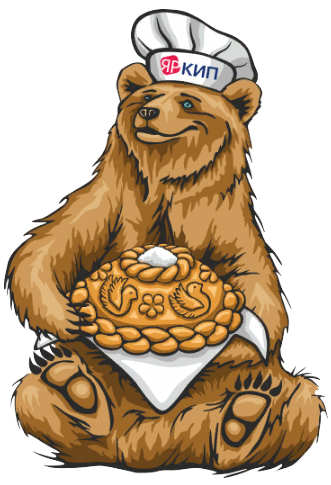 ПОЛОЖЕНИЕ
о проведении интеллектуальной игры «Brain Music Fest» среди студентов   ГПОУ ЯО «Ярославский колледж индустрии питания» в рамках предметной недели иностранных языков.СОГЛАСОВАНОПредседатель МК по направлению«Общеобразовательная подготовка»                               О.Н. ШишленокРазработчик(и):  Клапышева Наталия Аркадиевна – преподаватель иностранного языкаОБЩИЕ ПОЛОЖЕНИЯПоложение о проведении интеллектуальной игры «Brain Music Fest» (далее – мероприятие) определяет порядок и условия проведения мероприятия в ГПОУ ЯО «Ярославский колледж индустрии питания» (далее - Колледж).ЦЕЛИ И ЗАДАЧИ МЕРОПРИЯТИЯЦель мероприятия - повысить мотивацию студентов к изучению английского языка.Задачи мероприятия: выявление творчески одаренных студентов, создание условий для раскрытия их личностного потенциала;выявление и развитие у обучающихся способностей и интереса к изучению английского языка; расширение кругозора обучающихся;развитие творческих способностей обучающихся;развитие интеллектуальных, личностных, нравственных качеств обучающихся.ОРГАНИЗАЦИЯ МЕРОПРИЯТИЯОрганизатором мероприятия является Колледж.Мероприятие посвящено «Дню Святого Валентина». Проводится в рамках предметной недели иностранных языков.Разработчик мероприятия - преподаватель английского языка Н.А. Клапышева.К участию в мероприятии приглашаются команды групп Колледжа. Мероприятие проводится 14 февраля 2022 года с 14:00 до 15:30.Адрес проведения игры: г. Ярославль, ул. Советская, д. 77 (ИБЦ).Жюри действует в составе председателя и членов жюри.Председатель жюри – Новиков В.С., заместитель директора по учебной работе.          Члены жюри:1) Троицкий А.С., преподаватель английского языка, 2) Клапышева Н.А., преподаватель английского языка, 3) Максимова Е.М., преподаватель английского языка. Функции жюри включают в себя подсчёт баллов, определение команд - победителей и призеров мероприятия.ПОРЯДОК ПРОВЕДЕНИЯ МЕРОПРИЯТИЯИнформация о проведении мероприятия размещается на сайте и в социальных сетях Колледжа.В мероприятии принимают участие студенты Колледжа.Мероприятие проводится в очном формате.Мероприятие предполагает прохождение заданий на эрудицию и знание английского языка.ОПРЕДЕЛЕНИЕ ПОБЕДИТЕЛЕЙ МЕРОПРИЯТИЯИтоги мероприятия подводятся в командном первенстве по лучшим показателям (баллам, набранным за выполненные задания). Победители мероприятия в командном первенстве награждаются дипломами.Решение жюри оформляется соответствующим протоколом, который подписывается председателем. Сообщение о результатах мероприятия публикуется на сайте Колледжа.ПРИЛОЖЕНИЯПриложение 1. Протокол интеллектуальной игры «Brain Music Fest» Место проведения: ГПОУ ЯО «Ярославский колледж индустрии питания».Дата проведения: 14 февраля 2022 года.Количество команд: ………… .Состав жюри: Председатель жюри: ____________       ___________________Члены жюри Олимпиады: __________       ___________________	    __________      ___________________СОДЕРЖАНИЕСОДЕРЖАНИЕОБЩИЕ ПОЛОЖЕНИЯ……………………………………………………44ЦЕЛИ И ЗАДАЧИ МЕРОПРИЯТИЯ……………………………………..44ОРГАНИЗАЦИЯ МЕРОПРИЯТИЯ………………………………………44ПОРЯДОК ПРОВЕДЕНИЯ МЕРОПРИЯТИЯ….……………………….55ОПРЕДЕЛЕНИЕ ПОБЕДИТЕЛЕЙ МЕРОПРИЯТИЯ………………....55ПРИЛОЖЕНИЯ………………………………………………………………66№ п/пКомандаГруппаКоли-чество балловМесто123456789101112131415161718192021